Mid-week Stewardship Thought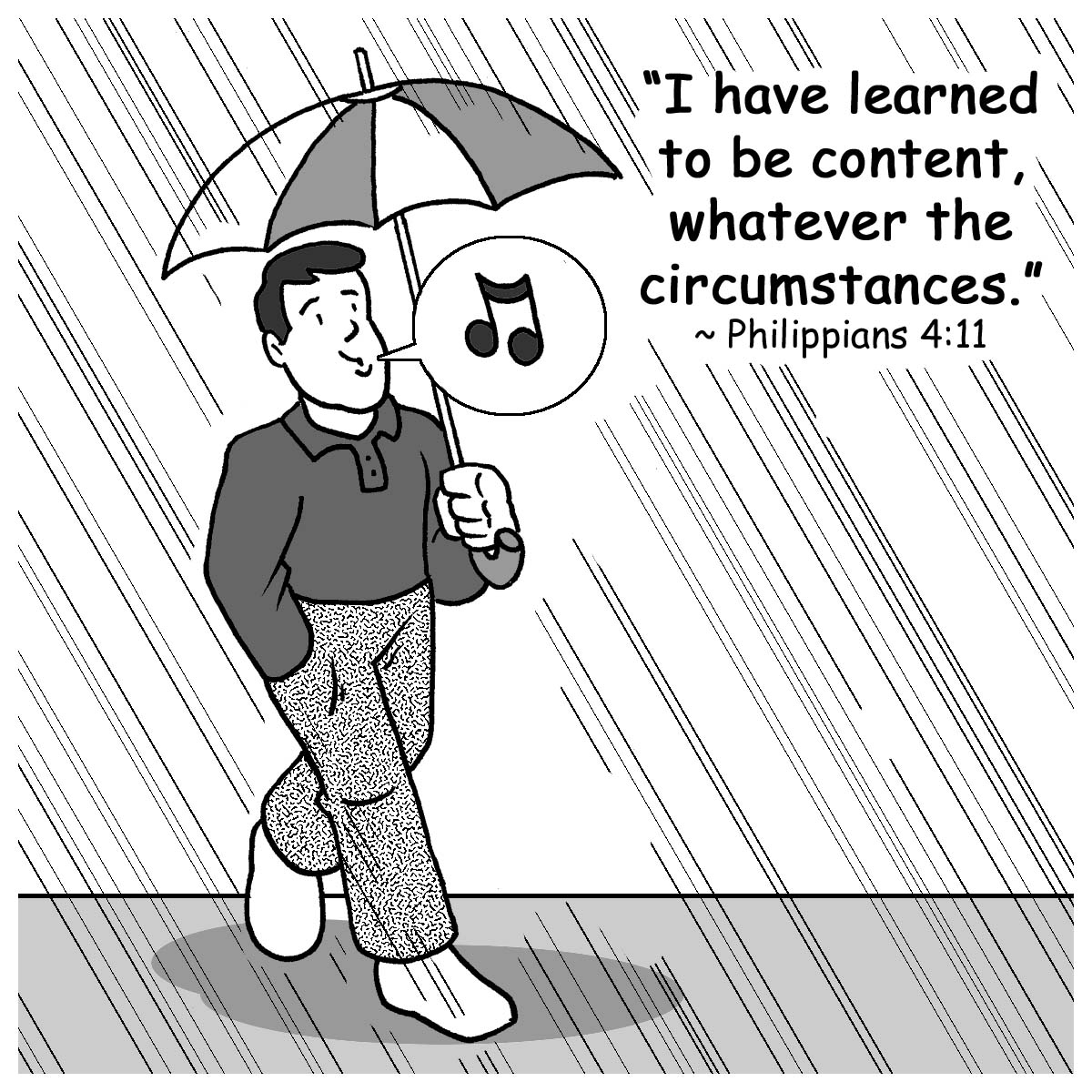 Thankful for what We HaveEpicurus, a Greek philosopher in the third century B.C. said, “If you want to make a man happy, add not to his riches but take away from his desires.”  When we desire less, we can find joy in what we do have.  Coveting puts us in a state of discontentment with an insatiable appetite for more, making contentment impossible.  Those who are content enjoy what they have rather than complain about what they don’t have.  We don’t need more to be thankful for; we just need to be more thankful.  As we pray, thanking God for all His blessings, especially the gift of His Son and His Word and Sacraments, we will find our hearts and minds being filled with more and more reasons to give thanks to our wonderful Lord.Prayer:  Dear Heavenly Father, help me to live with an attitude of gratitude.  Amen.Blessings on your journey as a steward!